ТОМСКАЯ ОБЛАСТЬТОМСКИЙ РАЙОНМуниципальное образование «Корниловское сельское поселение»ИНФОРМАЦИОННЫЙ  БЮЛЛЕТЕНЬПериодическое официальное печатное издание, предназначенное для опубликования правовых актов органов местного самоуправления Корниловского сельского поселения и иной официальной информацииИздается с .                                                                      с. Корнилово                                      №  3                                                от  29.01.2019  г.ПОСТАНОВЛЕНИЕс. Корнилово                                    № 24                       от «29» января 2019 г.     О местах (площадках) накопления твердых коммунальных отходов на территорииКорниловского сельского поселенияВ соответствии с пунктом 4 статьи 134 Федерального закона от 24 июня 1998 года № 89-ФЗ «Об отходах производства и потребления», пунктами 4 и 22 Правил  обустройства мест (площадок) накопления твердых коммунальных отходов и ведения их реестра, утвержденных постановлением Правительства Российской Федерации от 31.08.2018 № 1039, ПОСТАНОВЛЯЮ:          1.Определить схему размещения мест (площадок) накопления твердых коммунальных отходов на территории Корниловского сельского поселениясогласно приложению 1 к настоящему постановлению.2.Установить: 1) Форму заявки о согласовании с органом местного самоуправления создания места (площадки) накопления твердых коммунальных отходов согласно приложению 2 к настоящему постановлению; 2) Форму заявки о включении в реестр мест (площадок) накопления твердых коммунальных отходов сведений о месте (площадке) накопления твердых коммунальных отходов согласно приложению 3 к настоящему постановлению.3. Опубликовать настоящее постановление в информационном бюллетене Корниловского сельского поселения и разместить на официальном сайте Корниловского сельского поселения http://korpos.tomsk.ru.4. Контроль за исполнением данного постановления оставляю за собой. Глава Корниловского Сельского поселения   ________________________Г.М.ЛогвиновПриложение 1к постановлению Главы   № 24 от 29 января 2019 г.Схемаразмещения мест (площадок) накопления твердых коммунальных отходов на территории Корниловского сельского поселенияд. Малая Михайловка, с. Корнилово, д. Бодажково, д. Лязгино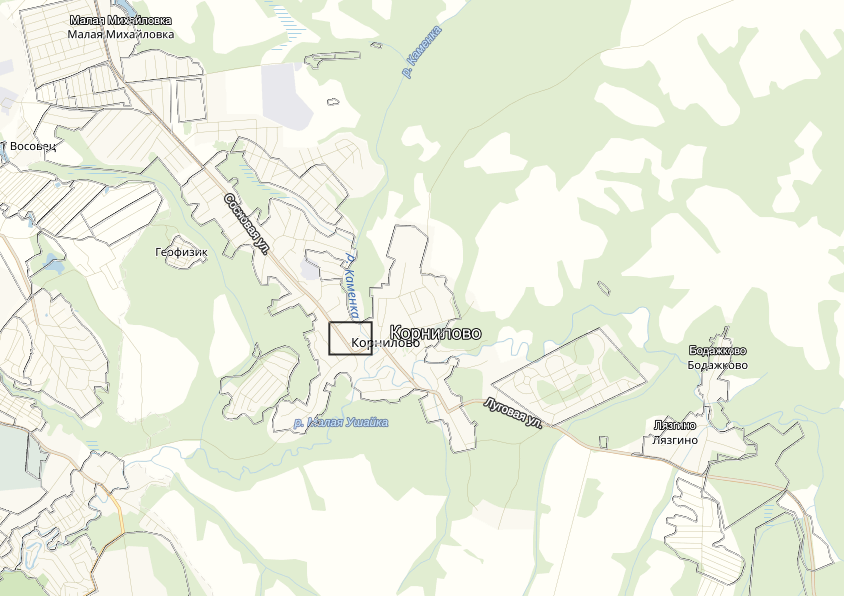 Приложение 2к постановлению ГлавыСхемаразмещения мест (площадок) накопления твердых коммунальных отходов на территории Корниловского сельского поселенияд. Сафроново, д. АркашевоПриложение 3к постановлению Главы № 24 от 29 января 2019 г.Реестр контейнерных площадок по Корниловскому сельскому поселениюПриложение 4к постановлению Главы № 24 от 29 января 2019 г.Формавласти и местного самоуправления, - полное наименование иосновной государственный регистрационный номер записи вЕдином государственном  реестре юридических лиц,фактический адрес;для индивидуальных предпринимателей - фамилия, имя,отчество (последнее – при наличии),основной государственный регистрационный номер записив Едином государственном реестре индивидуальныхпредпринимателей, адрес регистрации по месту жительства;для физических лиц - фамилия, имя, отчество (последнее – приналичии), серия, номер и дата выдачи паспорта или иногодокумента, удостоверяющего личность в соответствиис законодательством Российской Федерации,адрес регистрации по месту жительства, контактные данные)ЗАЯВКАо согласовании с органом местного самоуправления создания места (площадки) накопления твердых коммунальных отходовПрошу  согласовать  создание места (площадки) накопления твердых коммунальных отходов  в______________________________________________________________________________                                            (указать населенный пункт муниципального образования)_______________________________________________________________________________________________(адрес и (или) географические координаты места (площадки) накопления твердых коммунальных отходов) Данные о технических характеристиках места (площадки) накопления твердых коммунальных отходов:_______________________________________________________________________________________________.(сведения об используемом покрытии, площади, количестве размещенных и планируемых к размещению контейнеров и бункеров с указанием их объема)Данные о собственнике места (площадки) накопления твердых коммунальных отходов:_______________________________________________________________________________(для юридических лиц, в том числе органов государственной власти и местного самоуправления, - полное наименование и основной государственный регистрационный номер записи в Едином государственном реестре юридических лиц, фактический адрес;для индивидуальных предпринимателей - фамилия, имя, отчество (последнее – при наличии), основной государственный регистрационный номер записи в Едином государственном реестре индивидуальных предпринимателей, адрес регистрации по месту жительства;для физических лиц - фамилия, имя, отчество (последнее – при наличии), серия, номер и дата выдачи паспорта или иного документа, удостоверяющего личность в соответствии с законодательством Российской Федерации, адрес регистрации по месту жительства, контактные данные)Данные об источниках образования твердых коммунальных отходов, которые складируются в месте (на площадке) накопления твердых коммунальных отходов:_______________________________________________________________________________(сведения об одном или нескольких объектах капитального строительства, территории (части территории) поселения, при осуществлении деятельности на которых у физических и юридических лиц образуются твердые коммунальные отходы, складируемые в месте (на площадке) накопления твердых коммунальных отходов)___________________                 ___________________                                          ____________   дата подачи заявки                                       подпись заявителя                                              расшифровка подписиПриложение 5к постановлению Главы  № 24  от 29 января 2019 г.ФормаНаименование уполномоченного органаместного самоуправленияот______________________________(для юридических лиц, в том числе органов государственной власти и местного самоуправления, - полное наименование иосновной государственный регистрационный номер записи вЕдином государственном  реестре юридических лиц, фактический адрес;для индивидуальных предпринимателей - фамилия, имя,отчество (последнее – при наличии), основной государственный регистрационный номер записив Едином государственном реестре индивидуальных предпринимателей, адрес регистрации по месту жительства;для физических лиц - фамилия, имя, отчество (последнее – приналичии), серия, номер и дата выдачи паспорта или иногодокумента, удостоверяющего личность в соответствии с законодательством Российской Федерации, адрес регистрации по месту жительства, контактные данные)ЗАЯВКАо включении в реестр мест (площадок) накопления твердых коммунальных отходов сведений о месте (площадке) накопления твердых коммунальных отходовПрошу включить в реестр мест (площадок) накопления твердых коммунальных отходов сведения о следующем месте (площадке) накопления твердых коммунальных отходов:1. Данные о нахождении места (площадки) накопления твердых коммунальных отходов:_______________________________________________________________________________. (адрес и (или) географические координаты места (площадки) накопления твердых коммунальных отходов) 2. Данные о технических характеристиках места (площадки) накопления твердых коммунальных отходов:______________________________________________________________________________________________.(сведения об используемом покрытии, площади, количестве размещенных и планируемых к размещению контейнеров и бункеров с указанием их объема)3. Данные о собственнике места (площадки) накопления твердых коммунальных отходов:______________________________________________________________________________.(для юридических лиц, в том числе органов государственной власти и местного самоуправления, - полное наименование и основной государственный регистрационный номер записи в Едином государственном реестре юридических лиц, фактический адрес;для индивидуальных предпринимателей - фамилия, имя, отчество (последнее – при наличии), основной государственный регистрационный номер записи в Едином государственном реестре индивидуальных предпринимателей, адрес регистрации по месту жительства;для физических лиц - фамилия, имя, отчество (последнее – при наличии), серия, номер и дата выдачи паспорта или иного документа, удостоверяющего личность в соответствии с законодательством Российской Федерации, адрес регистрации по месту жительства, контактные данные)4.  Данные об источниках образования твердых коммунальных отходов, которые складируются в месте (на площадке) накопления твердых коммунальных отходов:______________________________________________________________________________. (сведения об одном или нескольких объектах капитального строительства, территории (части территории) поселения, при осуществлении деятельности на которых у физических и юридических лиц образуются твердые коммунальные отходы, складируемые в  месте (на площадке) накопления твердых коммунальных отходов)5. Создание места (площадки) накопления твердых коммунальных отходов согласовано _______________________________________________________________________________указать дату, номер решения уполномоченного органа местного самоуправления___________________                 ___________________                                          ____________   дата подачи заявки                              подпись заявителя                                                      расшифровка подписиСОВЕТ КОРНИЛОВСКОГО СЕЛЬСКОГО ПОСЕЛЕНИЯРЕШЕНИЕ № 1В соответствии с Федеральным законом от 06.10.2003 №131-ФЗ «Об общих принципах организации местного самоуправления в Российской Федерации», РЕШИЛ:1. Администрации Корниловского сельского поселения передать полномочия по ремонту автомобильных дорог общего пользования местного значения в границах Корниловского сельского поселения на уровень Администрации Томского района, по следующему объекту:1) с.Корнилово, ул.Подгорная от ул.Пролетарской до ул.Голикова.2.Администрации Корниловского сельского поселения передать иной межбюджетный трансферт из бюджета Корниловского сельского поселения в бюджет муниципального образования «Томский район» в размере 173 900,00 (Сто семьдесят три тысячи девятьсот) рублей 00 (ноль) копеек, на капитальный ремонт и (или) ремонт автомобильных дорог общего пользования местного значения в границах Корниловского сельского поселения по объекту, указанному в п. 1 настоящего решения.        3.Опубликовать настоящее решение в информационном издании – «Информационный бюллетень Корниловского сельского поселения» и размещения на официальном сайте Администрации Корниловского сельского поселения(адрес сайта http://www.korpos.tomsk.ru).      4.Настоящее решение вступает в силу со дня его официального опубликования в информационном издании «Информационный бюллетень Корниловского сельского поселения».Председатель Совета КорниловскогоСельского поселения(Глава Администрации)     ________________________ Г.М.Логвинов5экз. ответственный за выпуск Микуленок С.В._________________________________________________________________ Номер контейнерной площадкиНименование эксплуатирующей организацииИННАдрес контейнерной площадкиКол-во контейнеровВместимость  м3/тКоординаты контейнерной площадкиширота / долготас.Корнилово1ООО «Чистый двор»7017272365пер. Таежный, № 510,75/0,15N56°30ʹ11,44ʺ Е85°09ʹ39,29ʺ2Кедровая № 621,5/0,3N56°30ʹ04,26ʺ Е85°09ʹ48,15ʺ3Сосновая №110,75/0,15N56°29ʹ59,48ʺ Е85°09ʹ50,62ʺ4пер. Тихий № 410,75/0,15N56°29ʹ55,44ʺ Е85°10ʹ13,36ʺ5пер. Садовый №610,75/0,15N56°29ʹ50,04ʺ Е85°10ʹ17,77ʺ6Гагарина № 2032,25/0,45N56°29ʹ44,3ʺ   Е85°10ʹ17,42ʺ7Гагарина 27,29 контейнерная площадка39/1,8N56°29ʹ40,91ʺ Е85°10ʹ11,94ʺ8Рыкуна 1-б221,5/0,3N56°29ʹ17,60ʺ Е85°09ʹ52,7ʺ9Рыкуна  №310,75/0,15N56°29ʹ24,30ʺ Е85°10ʹ09,21ʺ10Рыкуна №1310,75/0,15N56°29ʹ29,93ʺ Е85°10ʹ03,97ʺ11Рыкуна №2021,5/0,3N56°29ʹ36,33ʺ Е85°10ʹ13,12ʺ12Подгорная № 1б43/0,6N56°29ʹ44,21ʺ Е85°10ʹ41,75ʺ13Д/сад 10,75/0,15N56°29ʹ36,98ʺ Е85°10ʹ13,73ʺ14Голикова  № 12/121,5/0,3N56°29ʹ36,09ʺ Е85°10ʹ49,01ʺ15Заречная № 1б21,5/0,3N56°29ʹ27,69ʺ Е85°10ʹ53,61ʺ16Коммунистическая № 10а21,5/0,3N56°29ʹ26,16ʺ Е85°11ʹ12,66ʺ17Коммунистическая № 2410,75/0,15N56°29ʹ18,74ʺ Е85°11ʹ21,46ʺ18Коммунистическая № 3710,75/0,15N56°29ʹ07,56ʺ Е85°11ʹ30,89ʺ19Ключевая 39/1,8N56°30ʹ54,78ʺ Е85°08ʹ43,83ʺ20Пролетарская  магазин «Журавли»21,5/0,3N56°29ʹ56,36ʺ Е85°10ʹ42,89ʺ21Пролетарская № 1810,75/0,15N56°29ʹ57,36ʺ Е85°10ʹ46,63ʺ22Первомайская  №121,5/0,3N56°30ʹ00,72ʺ Е85°11ʹ00,42ʺ23Первомайская № 1721,5/0,3N56°29ʹ52,31ʺ Е85°10ʹ57,08ʺ24Молодежная  № 510,75/0,15N56°29ʹ52,24ʺ Е85°11ʹ13,86ʺ25Лесная № 710,75/0,15N56°29ʹ40,99ʺ Е85°11ʹ07,82ʺ26Центральная-Дорожная43/0,6N56°30ʹ17,91ʺ Е85°09ʹ34,49ʺ27Пер. Водяной, № 421,5/0,3N56°30ʹ14,16ʺ Е85°09ʹ27,51ʺ28Хвойная-Строительная11,5/0,3N56°30ʹ08,15ʺ Е85°10ʹ17,33ʺ29Строительная21,5/0,3N56°30ʹ07,74ʺ Е85°10ʹ17,06ʺ30ж.м. «Барсучья гора» ул. Крещенская13/0,6N56°30ʹ47,78ʺ Е85°09ʹ04,08ʺ31мкр. Красная горка, пер.2-ой Яблоневый № 2/121,5/0,3N56°30ʹ47,5ʺ   Е85°08ʹ29,67ʺ32мкр. Красная горка, ул.Осенняя, № 1013/0,6NЕ33мкр. Красная горка, ул.Вольная-Лучистая 21,5/0,3N56°31ʹ00,63ʺ Е85°08ʹ15,34ʺ34мкр. Красная горка, ул. Сосновая, 143А21,5/0,3N56°31ʹ02,94ʺ Е85°07ʹ44,00ʺ35мкр. Зеленая долина, ул.Западная-Сосновая10,75/0,15N56°31ʹ01,19ʺ Е85°07ʹ12,23ʺ36Мкр. Зеленая Долина, ул.Солнечная, 421,5/0,3N56°31ʹ12,46ʺ Е85°08ʹ38,79ʺ37Мкр. Зеленая Долина, ул. Лучистая21,5/0,3N56°30ʹ58,00ʺ Е85°08ʹ24,76ʺ38мкр. Красная горка 2, ул. Рождественская39/1,8N56°29ʹ18,14ʺ Е85°12ʹ27,72ʺ39Ул.Молодежная, 11/1Сельское кладбище39/1,8N56°29ʹ46,75ʺ Е85°11ʹ10,65ʺ40Ул.Коммунистическая 13/3 сельское кладбище39/1,8N56°29ʹ19,14ʺ Е85°11ʹ05,20ʺ41с.т. Мемориал13/0,6N56°51ʹ94,36ʺ Е85°13ʹ24,68ʺ42с.т. Озерное13/0,6N56°52ʹ06,60ʺ Е85°14ʹ62,63ʺ43с.т. им. Гвоздева13/0,6N56°49ʹ09,05ʺ Е85°16ʹ09,35ʺ44с.т. Геофизик13/0,6N56°50ʹ23,82ʺ Е85°14ʹ31,43ʺ45Летняя дойка1015/3N56°47ʹ34,84ʺ Е85°29ʹ10,07ʺИтого:88Д. Лязгино46Центральная  у моста32,25/0,57N56°29ʹ14,82ʺ Е85°14ʹ04,69ʺ47Нагорная № 21,5/0,3N56°29ʹ08,75ʺ Е85°13ʹ47,5ʺ48Ул.Школьная, 9-АСельское кладбище39/1,8N56°29ʹ01,89ʺ Е85°14ʹ06,68ʺ49с.т. Солнечный13/0,6N56°48ʹ05,69ʺ Е85°23ʹ27,46ʺ50ДНП «Прилесье»13/0,6N56°47ʹ25,53ʺ Е85°23ʹ21,77ʺ51ДНП Удачный13/0,6N56°47ʹ12,15ʺ Е85°21ʹ00,13ʺ52ДНП Алые паруса13/0,6N56°46ʹ50,88ʺ Е85°20ʹ40,40ʺИтого:12Бодажково53Ул. Заречная, № 810,75/0,15N56°29ʹ30,29ʺ Е85°14ʹ01,90ʺ54Ул. Заречная, № 2210,75/0,15N56°29ʹ37,28ʺ Е85°14ʹ07,54ʺИтого:2д. Аркашево55Верхняя № 1810,75/0,15N56°29ʹ28,3ʺ Е85°15ʹ52,29ʺ56Верхняя, № 12-110,75/0,15N56°26ʹ30,01ʺ Е85°15ʹ56,23ʺ57Верхняя, № 8а10,75/0,15N56°26ʹ36,67ʺ Е85°15ʹ46,11ʺ58Верхняя, остановка10,75/0,15N56°26ʹ42,25ʺ Е85°15ʹ44,91ʺ59Озерная, № 310,75/0,15N56°26ʹ31,96ʺ Е85°16ʹ03,45ʺ60Нижняя № 810,75/0,15N56°26ʹ36,88ʺ Е85°16ʹ03,96ʺ 61Нижняя, № 410,75/0,15N56°26ʹ42,37ʺ Е85°15ʹ58,94ʺ62Ул.Верхняя 4-АСельское кладбище39/1,8N56°26ʹ45,57ʺ Е85°15ʹ36,61ʺ63с.т. Маяк13/0,6N56°43ʹ18,3ʺ Е85°26ʹ41,53ʺИтого:11Д. Малая Михайловка64Озерный, 1/121,5/0,3N56°31ʹ37,73ʺ Е85°07ʹ54,48ʺИтого:2Итого:115с. Корнилово28  января 2019  годаО передаче полномочий Администрацией Корниловского сельского поселения на уровень Администрации Томского района по капитальному ремонту и (или) ремонту автомобильных дорог общего пользования местного значения в границах Корниловского сельского поселения в 2019 году